ESCOLA _________________________________DATA:_____/_____/_____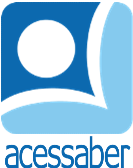 PROF:_______________________________________TURMA:___________NOME:________________________________________________________Heloísa e os dez príncipes encantados	Heloísa era uma garota pobre que estava sozinha no mundo. Ela costumava vender frutas para ganhar a vida. Um dia, ela foi vender frutas, mas ninguém comprou. A pobre Heloísa perambulou o dia todo e logo chegou à floresta, lá ela viu uma casinha com a porta aberta.  Heloísa entrou na casinha e viu um pouco de dinheiro sobre a mesa, ela retirou as melhores frutas de seu cesto, colocou-as sobre a mesa e pegou o dinheiro referente à venda. Então, ela se virou para sair da casinha, mas encontrou a porta fechada. Heloísa tentou abrir a porta, mas essa estava bem fechada. Todas as janelas também estavam fechadas. Ela decidiu esperar o dono da casinha retornar. À noite, alguns homens entraram na casinha, eles eram dez anões que vivia ali, Heloísa ficou com muito medo de encontrá-los e se escondeu debaixo da mesa.Quando os anões viram as frutas sobre a mesa, ficaram surpresos. Eles acharam que uma boa pessoa tinha deixado aquelas frutas ali.Na manhã seguinte, eles saíram para o trabalho cedo, enquanto Heloísa ainda estava dormindo. Quando ela acordou, achou-se novamente trancada na casinha e decidiu aguardar o retorno dos anões.Durante o dia, ela limpou a casinha, fez a cama dos anões e lavou seus pratos. Quando os anões retornaram, ficaram surpresos ao ver a casinha deles limpa, eles imaginavam quem poderia ter feito aquilo. Foi então que Heloísa saiu de baixo da mesa, os anões a cumprimentaram com respeito e a deixaram viver com eles na casinha. Eles passaram a tratá-la como uma irmã.Um dia, um rei cavalgava pela floresta, ele viu Heloísa e se apaixonou. Ele desejava se casar com ela, mas Heloísa decidiu conversar com seus dez irmãos anões. Os anões estavam felizes e pediram que ela se casasse com o rei, mas havia uma condição: o rei teria que dizer “Com a permissão dos dez príncipes encantados” antes de beijar Heloísa.Heloísa se casou com o rei e quando ele estava para beijá-la, ele disse a fala que os anões pediram. Assim que a fala foi dita, os anões se transformaram em dez belos príncipes. Eles tinham estado sob o encanto de um feiticeiro perverso.Heloísa e o rei pediram aos príncipes que fossem ao palácio com eles e todos viveram felizes para sempre.Autor desconhecidoQuestõesQual é o título do texto?R: __________________________________________________________________Quais são os personagens principais da história?R: ______________________________________________________________________________________________________________________________________Quantos parágrafos há no texto?R: __________________________________________________________________ Qual era o trabalho de Heloísa?R: __________________________________________________________________O que aconteceu quando Heloísa não conseguiu vender as frutas?R: ______________________________________________________________________________________________________________________________________________________________________________________________________________________________________________________________________________O que a garota resolveu fazer quando se viu presa na casinha? Deu certo?R: ______________________________________________________________________________________________________________________________________________________________________________________________________________________________________________________________________________Depois que os anões saíram da casinha, o que Heloísa fez?R: ______________________________________________________________________________________________________________________________________________________________________________________________________________________________________________________________________________Qual foi a reação dos anões quando conheceram Heloísa?R: ______________________________________________________________________________________________________________________________________________________________________________________________________________________________________________________________________________O que aconteceu quando o rei foi falar com os anões?R: __________________________________________________________________________________________________________________________________________________________________________________________________________________________________________________________________________________________________________________________________________________O que aconteceu no dia do casamento?R: __________________________________________________________________________________________________________________________________________________________________________________________________________________________________________________________________________________________________________________________________________________